УКРАЇНАПОЧАЇВСЬКА  МІСЬКА  РАДАВИКОНАВЧИЙ КОМІТЕТР І Ш Е Н Н Явід     січня   2019 року 							 № проект  Про виділення одноразової грошової    допомоги   на   поховання гр. Миську О.В.            Розглянувши  заяву  жителя м. Почаїв  вул. Квіткова, 2 гр.  Миська Олександра Васильовича  ,  який провів похорон  свого батька – Миська Василя Івановича  про  виділення   йому  одноразової  грошової допомоги,  керуючись Положенням про надання одноразової адресної матеріальної допомоги малозабезпеченим верствам населення Почаївської міської об’єднаної територіальної громади, які опинилися в складних життєвих обставинах, затвердженого рішенням виконавчого комітету № 164 від 19 жовтня 2016 року, виконавчий комітет  міської  ради                                                       В и р і ш и в:Виділити  гр.  Миську Олександру Васильовичу   одноразову      грошову допомогу    в розмірі  2500 ( дві тисячі п’ятсот) гривень.Фінансовому   відділу   міської   ради   перерахувати  гр. Миську Олександру Васильовичу одноразову грошову  допомогу.Лівар Н.М.Бондар Г.В.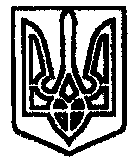 